ŠKOLNÍ PARLAMENT 2019/2020Vedoucí pedagog: Mgr. Lenka Mlýnková Tothová (ul. Vydmuchov 1835/10)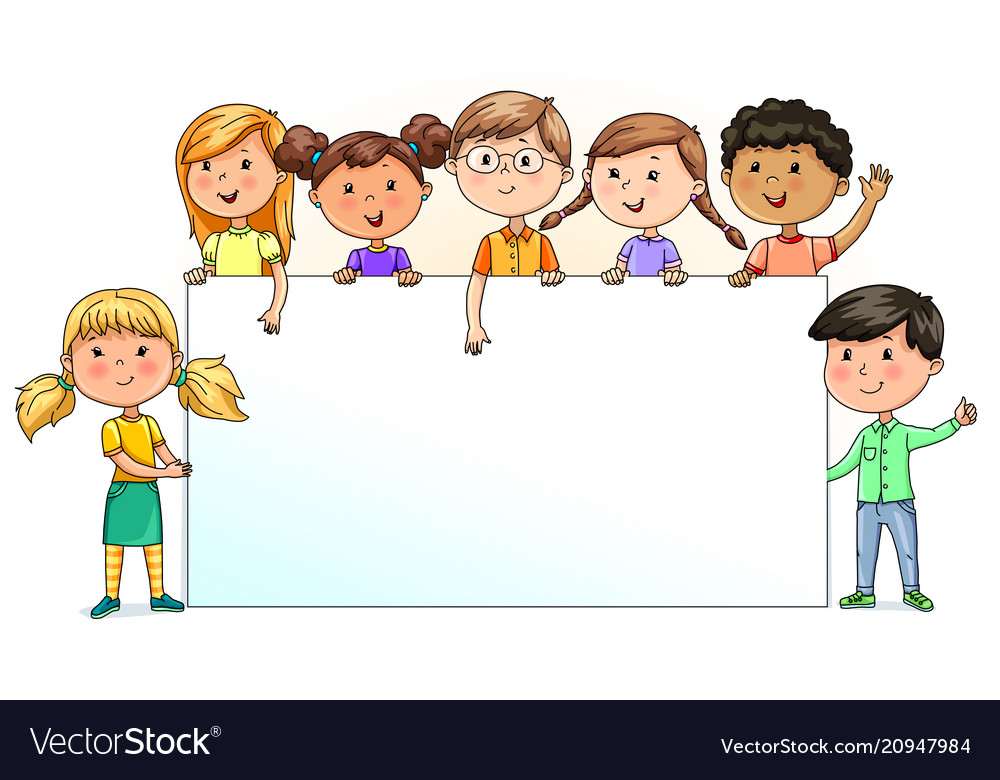 CÍLE PARLAMENTU NA TENTO ŠKOLNÍ ROK:Fungující školní parlament.Vzájemná komunikace, posílení vztahů mezi žáky, učiteli, vedením a ostatními pracovníky školy.Realizovat plánované akce.Vytváření pozitivního klimatu školy, zvýšení odpovědnosti a pocitu sounáležitosti se školou.Zlepšení komunikace a navázání partnerského vztahu.Posílení důvěry ve schopnosti žáků.Aktivně se zapojovat do akcí školy. Informovat žáky o novinkách v průběhu roku.PRAVIDLA ŠKOLNÍHO PARLAMENTU:Nasloucháme, když mluví jeden z nás, a necháme ho domluvit do konce.Pracujeme jako jeden tým.Chováme se k sobě s respektem.Nepřekřikovat se a naslouchat si, respektovat názory druhých. Nezesměšňovat se a vzájemně se urážet. Řešit školní problémy.Zúčastňovat se schůzek a přicházet včas.Všichni členové školního parlamentu mají navzájem zcela rovnoprávné postavení.Člen školního parlamentu je povinen chovat se na zasedání slušně, nevyrušovat, dávat pozor, dělat si poznámky a neskákat do řeči.Stanovy školního parlamentuŠkolní parlament je volen jednou ročně, a to vždy na začátku roku.Z každé třídy se volí dva zástupci.Školní parlament se schází jednou za měsíc nebo dle potřeby.Školní parlament svolává koordinátor, jež vede školní parlament.Koordinátorem školního parlamentu je vedením školy pověřen jedna osoba.Z každého školního parlamentu je proveden zápis vyvěšený na nástěnce.Jednání školního parlamentu se jako hosté můžou zúčastnit všichni žáci i učitelé školy.